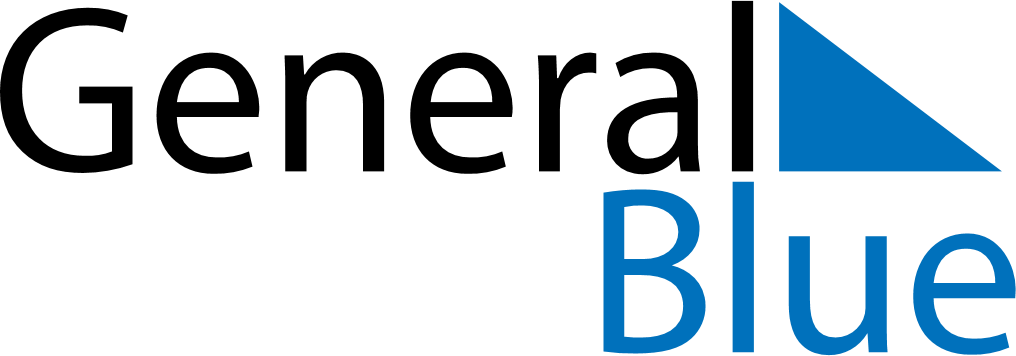 October 2024October 2024October 2024October 2024October 2024October 2024Parczew, Lublin, PolandParczew, Lublin, PolandParczew, Lublin, PolandParczew, Lublin, PolandParczew, Lublin, PolandParczew, Lublin, PolandSunday Monday Tuesday Wednesday Thursday Friday Saturday 1 2 3 4 5 Sunrise: 6:29 AM Sunset: 6:06 PM Daylight: 11 hours and 37 minutes. Sunrise: 6:31 AM Sunset: 6:04 PM Daylight: 11 hours and 33 minutes. Sunrise: 6:32 AM Sunset: 6:02 PM Daylight: 11 hours and 29 minutes. Sunrise: 6:34 AM Sunset: 5:59 PM Daylight: 11 hours and 25 minutes. Sunrise: 6:35 AM Sunset: 5:57 PM Daylight: 11 hours and 21 minutes. 6 7 8 9 10 11 12 Sunrise: 6:37 AM Sunset: 5:55 PM Daylight: 11 hours and 17 minutes. Sunrise: 6:39 AM Sunset: 5:53 PM Daylight: 11 hours and 13 minutes. Sunrise: 6:40 AM Sunset: 5:50 PM Daylight: 11 hours and 9 minutes. Sunrise: 6:42 AM Sunset: 5:48 PM Daylight: 11 hours and 6 minutes. Sunrise: 6:44 AM Sunset: 5:46 PM Daylight: 11 hours and 2 minutes. Sunrise: 6:46 AM Sunset: 5:44 PM Daylight: 10 hours and 58 minutes. Sunrise: 6:47 AM Sunset: 5:42 PM Daylight: 10 hours and 54 minutes. 13 14 15 16 17 18 19 Sunrise: 6:49 AM Sunset: 5:39 PM Daylight: 10 hours and 50 minutes. Sunrise: 6:51 AM Sunset: 5:37 PM Daylight: 10 hours and 46 minutes. Sunrise: 6:52 AM Sunset: 5:35 PM Daylight: 10 hours and 42 minutes. Sunrise: 6:54 AM Sunset: 5:33 PM Daylight: 10 hours and 38 minutes. Sunrise: 6:56 AM Sunset: 5:31 PM Daylight: 10 hours and 35 minutes. Sunrise: 6:57 AM Sunset: 5:29 PM Daylight: 10 hours and 31 minutes. Sunrise: 6:59 AM Sunset: 5:27 PM Daylight: 10 hours and 27 minutes. 20 21 22 23 24 25 26 Sunrise: 7:01 AM Sunset: 5:24 PM Daylight: 10 hours and 23 minutes. Sunrise: 7:03 AM Sunset: 5:22 PM Daylight: 10 hours and 19 minutes. Sunrise: 7:04 AM Sunset: 5:20 PM Daylight: 10 hours and 15 minutes. Sunrise: 7:06 AM Sunset: 5:18 PM Daylight: 10 hours and 12 minutes. Sunrise: 7:08 AM Sunset: 5:16 PM Daylight: 10 hours and 8 minutes. Sunrise: 7:10 AM Sunset: 5:14 PM Daylight: 10 hours and 4 minutes. Sunrise: 7:11 AM Sunset: 5:12 PM Daylight: 10 hours and 0 minutes. 27 28 29 30 31 Sunrise: 6:13 AM Sunset: 4:10 PM Daylight: 9 hours and 57 minutes. Sunrise: 6:15 AM Sunset: 4:08 PM Daylight: 9 hours and 53 minutes. Sunrise: 6:17 AM Sunset: 4:06 PM Daylight: 9 hours and 49 minutes. Sunrise: 6:18 AM Sunset: 4:05 PM Daylight: 9 hours and 46 minutes. Sunrise: 6:20 AM Sunset: 4:03 PM Daylight: 9 hours and 42 minutes. 